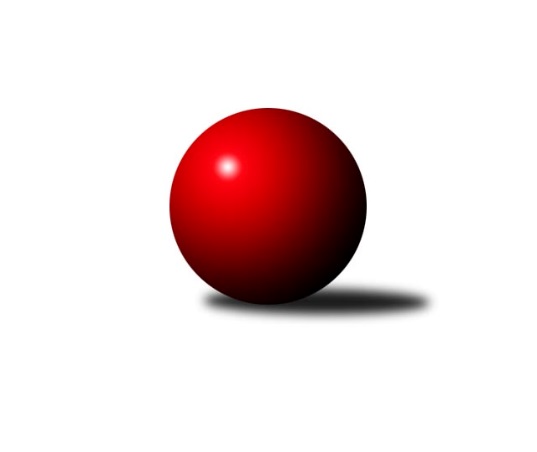 Č.4Ročník 2023/2024	20.5.2024 Jihomoravská divize 2023/2024Statistika 4. kolaTabulka družstev:		družstvo	záp	výh	rem	proh	skore	sety	průměr	body	plné	dorážka	chyby	1.	SK Podlužan Prušánky B	4	3	0	1	22.0 : 10.0 	(45.5 : 50.5)	3287	6	2222	1064	37	2.	SK Kuželky Dubňany	4	3	0	1	20.0 : 12.0 	(58.5 : 37.5)	3312	6	2236	1077	41.5	3.	TJ Jiskra Otrokovice	4	3	0	1	19.0 : 13.0 	(52.0 : 44.0)	3225	6	2179	1046	43	4.	TJ Sokol Brno IV	4	3	0	1	19.0 : 13.0 	(50.0 : 46.0)	3322	6	2221	1101	31.5	5.	KC Zlín B	4	3	0	1	19.0 : 13.0 	(50.0 : 46.0)	3289	6	2231	1058	34.3	6.	TJ Lokomotiva Valtice 	4	3	0	1	19.0 : 13.0 	(47.5 : 48.5)	3211	6	2180	1031	39.8	7.	KK Vyškov C	4	2	0	2	17.0 : 15.0 	(48.5 : 47.5)	3254	4	2192	1062	45	8.	TJ Sokol Šanov B	4	2	0	2	17.0 : 15.0 	(47.5 : 48.5)	3231	4	2198	1033	34.8	9.	TJ Sokol Mistřín B	4	2	0	2	14.0 : 18.0 	(48.0 : 48.0)	3211	4	2197	1014	35.5	10.	KK Kroměříž	4	2	0	2	12.0 : 20.0 	(43.5 : 52.5)	3252	4	2229	1023	52.5	11.	TJ Gumárny Zubří	4	1	0	3	13.0 : 19.0 	(46.5 : 49.5)	3218	2	2198	1020	43	12.	KK Orel Ivančice	4	1	0	3	13.0 : 19.0 	(46.0 : 50.0)	3282	2	2194	1087	31.5	13.	TJ Sokol Husovice C	4	0	0	4	10.0 : 22.0 	(46.5 : 49.5)	3195	0	2169	1026	43	14.	KK Slovan Rosice B	4	0	0	4	10.0 : 22.0 	(42.0 : 54.0)	3150	0	2188	962	59.8Tabulka doma:		družstvo	záp	výh	rem	proh	skore	sety	průměr	body	maximum	minimum	1.	SK Podlužan Prušánky B	2	2	0	0	13.0 : 3.0 	(24.5 : 23.5)	3447	4	3471	3422	2.	TJ Lokomotiva Valtice 	2	2	0	0	12.0 : 4.0 	(28.0 : 20.0)	3223	4	3267	3178	3.	KC Zlín B	2	2	0	0	11.0 : 5.0 	(29.0 : 19.0)	3318	4	3320	3316	4.	SK Kuželky Dubňany	2	2	0	0	11.0 : 5.0 	(29.0 : 19.0)	3241	4	3286	3196	5.	TJ Sokol Šanov B	3	2	0	1	14.0 : 10.0 	(38.5 : 33.5)	3285	4	3366	3227	6.	KK Kroměříž	3	2	0	1	12.0 : 12.0 	(34.5 : 37.5)	3190	4	3266	3120	7.	TJ Jiskra Otrokovice	1	1	0	0	6.0 : 2.0 	(15.0 : 9.0)	3370	2	3370	3370	8.	TJ Sokol Brno IV	2	1	0	1	9.0 : 7.0 	(24.0 : 24.0)	3311	2	3367	3255	9.	KK Vyškov C	2	1	0	1	8.0 : 8.0 	(24.5 : 23.5)	3323	2	3326	3319	10.	TJ Sokol Mistřín B	2	1	0	1	7.0 : 9.0 	(22.0 : 26.0)	3249	2	3386	3111	11.	TJ Gumárny Zubří	1	0	0	1	1.0 : 7.0 	(11.5 : 12.5)	3140	0	3140	3140	12.	TJ Sokol Husovice C	2	0	0	2	6.0 : 10.0 	(26.0 : 22.0)	3150	0	3174	3126	13.	KK Orel Ivančice	2	0	0	2	6.0 : 10.0 	(23.0 : 25.0)	3181	0	3248	3113	14.	KK Slovan Rosice B	2	0	0	2	5.0 : 11.0 	(22.5 : 25.5)	3268	0	3328	3208Tabulka venku:		družstvo	záp	výh	rem	proh	skore	sety	průměr	body	maximum	minimum	1.	TJ Sokol Brno IV	2	2	0	0	10.0 : 6.0 	(26.0 : 22.0)	3328	4	3393	3262	2.	TJ Jiskra Otrokovice	3	2	0	1	13.0 : 11.0 	(37.0 : 35.0)	3177	4	3205	3152	3.	SK Kuželky Dubňany	2	1	0	1	9.0 : 7.0 	(29.5 : 18.5)	3348	2	3387	3309	4.	KK Vyškov C	2	1	0	1	9.0 : 7.0 	(24.0 : 24.0)	3220	2	3357	3083	5.	SK Podlužan Prušánky B	2	1	0	1	9.0 : 7.0 	(21.0 : 27.0)	3207	2	3213	3200	6.	KC Zlín B	2	1	0	1	8.0 : 8.0 	(21.0 : 27.0)	3274	2	3338	3210	7.	TJ Sokol Mistřín B	2	1	0	1	7.0 : 9.0 	(26.0 : 22.0)	3193	2	3207	3178	8.	KK Orel Ivančice	2	1	0	1	7.0 : 9.0 	(23.0 : 25.0)	3332	2	3342	3322	9.	TJ Lokomotiva Valtice 	2	1	0	1	7.0 : 9.0 	(19.5 : 28.5)	3205	2	3218	3192	10.	TJ Gumárny Zubří	3	1	0	2	12.0 : 12.0 	(35.0 : 37.0)	3244	2	3284	3204	11.	TJ Sokol Šanov B	1	0	0	1	3.0 : 5.0 	(9.0 : 15.0)	3177	0	3177	3177	12.	KK Kroměříž	1	0	0	1	0.0 : 8.0 	(9.0 : 15.0)	3314	0	3314	3314	13.	KK Slovan Rosice B	2	0	0	2	5.0 : 11.0 	(19.5 : 28.5)	3092	0	3138	3045	14.	TJ Sokol Husovice C	2	0	0	2	4.0 : 12.0 	(20.5 : 27.5)	3217	0	3268	3166Tabulka podzimní části:		družstvo	záp	výh	rem	proh	skore	sety	průměr	body	doma	venku	1.	SK Podlužan Prušánky B	4	3	0	1	22.0 : 10.0 	(45.5 : 50.5)	3287	6 	2 	0 	0 	1 	0 	1	2.	SK Kuželky Dubňany	4	3	0	1	20.0 : 12.0 	(58.5 : 37.5)	3312	6 	2 	0 	0 	1 	0 	1	3.	TJ Jiskra Otrokovice	4	3	0	1	19.0 : 13.0 	(52.0 : 44.0)	3225	6 	1 	0 	0 	2 	0 	1	4.	TJ Sokol Brno IV	4	3	0	1	19.0 : 13.0 	(50.0 : 46.0)	3322	6 	1 	0 	1 	2 	0 	0	5.	KC Zlín B	4	3	0	1	19.0 : 13.0 	(50.0 : 46.0)	3289	6 	2 	0 	0 	1 	0 	1	6.	TJ Lokomotiva Valtice 	4	3	0	1	19.0 : 13.0 	(47.5 : 48.5)	3211	6 	2 	0 	0 	1 	0 	1	7.	KK Vyškov C	4	2	0	2	17.0 : 15.0 	(48.5 : 47.5)	3254	4 	1 	0 	1 	1 	0 	1	8.	TJ Sokol Šanov B	4	2	0	2	17.0 : 15.0 	(47.5 : 48.5)	3231	4 	2 	0 	1 	0 	0 	1	9.	TJ Sokol Mistřín B	4	2	0	2	14.0 : 18.0 	(48.0 : 48.0)	3211	4 	1 	0 	1 	1 	0 	1	10.	KK Kroměříž	4	2	0	2	12.0 : 20.0 	(43.5 : 52.5)	3252	4 	2 	0 	1 	0 	0 	1	11.	TJ Gumárny Zubří	4	1	0	3	13.0 : 19.0 	(46.5 : 49.5)	3218	2 	0 	0 	1 	1 	0 	2	12.	KK Orel Ivančice	4	1	0	3	13.0 : 19.0 	(46.0 : 50.0)	3282	2 	0 	0 	2 	1 	0 	1	13.	TJ Sokol Husovice C	4	0	0	4	10.0 : 22.0 	(46.5 : 49.5)	3195	0 	0 	0 	2 	0 	0 	2	14.	KK Slovan Rosice B	4	0	0	4	10.0 : 22.0 	(42.0 : 54.0)	3150	0 	0 	0 	2 	0 	0 	2Tabulka jarní části:		družstvo	záp	výh	rem	proh	skore	sety	průměr	body	doma	venku	1.	TJ Lokomotiva Valtice 	0	0	0	0	0.0 : 0.0 	(0.0 : 0.0)	0	0 	0 	0 	0 	0 	0 	0 	2.	KK Orel Ivančice	0	0	0	0	0.0 : 0.0 	(0.0 : 0.0)	0	0 	0 	0 	0 	0 	0 	0 	3.	TJ Sokol Brno IV	0	0	0	0	0.0 : 0.0 	(0.0 : 0.0)	0	0 	0 	0 	0 	0 	0 	0 	4.	KK Kroměříž	0	0	0	0	0.0 : 0.0 	(0.0 : 0.0)	0	0 	0 	0 	0 	0 	0 	0 	5.	TJ Gumárny Zubří	0	0	0	0	0.0 : 0.0 	(0.0 : 0.0)	0	0 	0 	0 	0 	0 	0 	0 	6.	SK Kuželky Dubňany	0	0	0	0	0.0 : 0.0 	(0.0 : 0.0)	0	0 	0 	0 	0 	0 	0 	0 	7.	TJ Jiskra Otrokovice	0	0	0	0	0.0 : 0.0 	(0.0 : 0.0)	0	0 	0 	0 	0 	0 	0 	0 	8.	SK Podlužan Prušánky B	0	0	0	0	0.0 : 0.0 	(0.0 : 0.0)	0	0 	0 	0 	0 	0 	0 	0 	9.	KC Zlín B	0	0	0	0	0.0 : 0.0 	(0.0 : 0.0)	0	0 	0 	0 	0 	0 	0 	0 	10.	KK Slovan Rosice B	0	0	0	0	0.0 : 0.0 	(0.0 : 0.0)	0	0 	0 	0 	0 	0 	0 	0 	11.	TJ Sokol Mistřín B	0	0	0	0	0.0 : 0.0 	(0.0 : 0.0)	0	0 	0 	0 	0 	0 	0 	0 	12.	KK Vyškov C	0	0	0	0	0.0 : 0.0 	(0.0 : 0.0)	0	0 	0 	0 	0 	0 	0 	0 	13.	TJ Sokol Šanov B	0	0	0	0	0.0 : 0.0 	(0.0 : 0.0)	0	0 	0 	0 	0 	0 	0 	0 	14.	TJ Sokol Husovice C	0	0	0	0	0.0 : 0.0 	(0.0 : 0.0)	0	0 	0 	0 	0 	0 	0 	0 Zisk bodů pro družstvo:		jméno hráče	družstvo	body	zápasy	v %	dílčí body	sety	v %	1.	Josef Vařák 	TJ Lokomotiva Valtice   	4	/	4	(100%)	14	/	16	(88%)	2.	Tomáš Peřina 	TJ Sokol Husovice C 	4	/	4	(100%)	13.5	/	16	(84%)	3.	Břetislav Láník 	KK Vyškov C 	4	/	4	(100%)	12	/	16	(75%)	4.	Martin Bublák 	KK Orel Ivančice 	4	/	4	(100%)	12	/	16	(75%)	5.	Pavel Kubálek 	KC Zlín B 	4	/	4	(100%)	11.5	/	16	(72%)	6.	Radim Máca 	TJ Sokol Brno IV 	4	/	4	(100%)	11	/	16	(69%)	7.	Ludmila Satinská 	TJ Gumárny Zubří 	4	/	4	(100%)	11	/	16	(69%)	8.	Jakub Toman 	SK Podlužan Prušánky B 	4	/	4	(100%)	10	/	16	(63%)	9.	Michael Divílek ml.	TJ Jiskra Otrokovice 	3	/	3	(100%)	12	/	12	(100%)	10.	Petr Streubel 	KK Slovan Rosice B 	3	/	3	(100%)	10.5	/	12	(88%)	11.	Aleš Zálešák 	SK Podlužan Prušánky B 	3	/	3	(100%)	8	/	12	(67%)	12.	Antonín Kratochvíla 	SK Kuželky Dubňany  	3	/	4	(75%)	12	/	16	(75%)	13.	Jiří Tesař 	KK Kroměříž 	3	/	4	(75%)	12	/	16	(75%)	14.	Marek Rozsíval 	TJ Sokol Brno IV 	3	/	4	(75%)	11	/	16	(69%)	15.	Aleš Procházka 	TJ Sokol Šanov B 	3	/	4	(75%)	10.5	/	16	(66%)	16.	Martina Zimáková 	KC Zlín B 	3	/	4	(75%)	10.5	/	16	(66%)	17.	Petr Polepil 	KC Zlín B 	3	/	4	(75%)	10	/	16	(63%)	18.	Marian Bureš 	TJ Sokol Šanov B 	3	/	4	(75%)	9.5	/	16	(59%)	19.	František Herůfek ml.	TJ Lokomotiva Valtice   	3	/	4	(75%)	9.5	/	16	(59%)	20.	Miroslav Vítek 	TJ Sokol Brno IV 	3	/	4	(75%)	9.5	/	16	(59%)	21.	Radek Horák 	TJ Sokol Mistřín B 	3	/	4	(75%)	9	/	16	(56%)	22.	Tereza Divílková 	TJ Jiskra Otrokovice 	2	/	2	(100%)	7	/	8	(88%)	23.	Michaela Varmužová 	TJ Sokol Mistřín B 	2	/	2	(100%)	7	/	8	(88%)	24.	Zdeněk Jurkovič 	SK Kuželky Dubňany  	2	/	2	(100%)	7	/	8	(88%)	25.	Marek Dostál 	SK Kuželky Dubňany  	2	/	2	(100%)	6	/	8	(75%)	26.	Dušan Ryba 	TJ Sokol Mistřín B 	2	/	2	(100%)	6	/	8	(75%)	27.	Lucie Šťastná 	TJ Gumárny Zubří 	2	/	2	(100%)	5.5	/	8	(69%)	28.	Robert Herůfek 	TJ Lokomotiva Valtice   	2	/	2	(100%)	5.5	/	8	(69%)	29.	Jana Kurialová 	KK Vyškov C 	2	/	2	(100%)	5	/	8	(63%)	30.	Stanislav Herka 	SK Kuželky Dubňany  	2	/	2	(100%)	4.5	/	8	(56%)	31.	Vít Svoboda 	SK Kuželky Dubňany  	2	/	3	(67%)	8.5	/	12	(71%)	32.	Jiří Gach 	TJ Jiskra Otrokovice 	2	/	3	(67%)	8	/	12	(67%)	33.	Roman Janás 	SK Kuželky Dubňany  	2	/	3	(67%)	7	/	12	(58%)	34.	Šárka Palková 	KK Slovan Rosice B 	2	/	3	(67%)	7	/	12	(58%)	35.	Pavel Jurásek 	TJ Jiskra Otrokovice 	2	/	3	(67%)	6.5	/	12	(54%)	36.	Zbyněk Škoda 	TJ Lokomotiva Valtice   	2	/	3	(67%)	6	/	12	(50%)	37.	Zdeněk Bachňák 	KC Zlín B 	2	/	3	(67%)	5	/	12	(42%)	38.	Jiří Zemek 	KK Orel Ivančice 	2	/	4	(50%)	10.5	/	16	(66%)	39.	Radek Ingr 	KK Kroměříž 	2	/	4	(50%)	10	/	16	(63%)	40.	Milan Svačina 	KK Vyškov C 	2	/	4	(50%)	10	/	16	(63%)	41.	Jan Svoboda 	KK Orel Ivančice 	2	/	4	(50%)	9	/	16	(56%)	42.	Jaroslav Polášek 	TJ Sokol Mistřín B 	2	/	4	(50%)	8.5	/	16	(53%)	43.	Vojtěch Šmarda 	KK Orel Ivančice 	2	/	4	(50%)	8	/	16	(50%)	44.	Daniel Mach 	KK Kroměříž 	2	/	4	(50%)	8	/	16	(50%)	45.	Štěpánka Vytisková 	SK Podlužan Prušánky B 	2	/	4	(50%)	7.5	/	16	(47%)	46.	Lukáš Lehocký 	TJ Sokol Husovice C 	2	/	4	(50%)	6	/	16	(38%)	47.	Kristýna Blechová 	TJ Sokol Šanov B 	2	/	4	(50%)	6	/	16	(38%)	48.	Josef Toman 	SK Podlužan Prušánky B 	2	/	4	(50%)	6	/	16	(38%)	49.	Ivana Blechová 	TJ Sokol Šanov B 	2	/	4	(50%)	6	/	16	(38%)	50.	Barbora Pekárková ml.	TJ Jiskra Otrokovice 	2	/	4	(50%)	6	/	16	(38%)	51.	Miloslav Krejčí 	KK Vyškov C 	2	/	4	(50%)	5.5	/	16	(34%)	52.	Robert Pacal 	TJ Sokol Husovice C 	1	/	1	(100%)	4	/	4	(100%)	53.	Miroslav Macháček 	TJ Gumárny Zubří 	1	/	1	(100%)	3	/	4	(75%)	54.	Martin Gabrhel 	TJ Sokol Husovice C 	1	/	1	(100%)	3	/	4	(75%)	55.	Radek Vrška 	TJ Sokol Šanov B 	1	/	1	(100%)	3	/	4	(75%)	56.	Pavel Flamík 	SK Podlužan Prušánky B 	1	/	1	(100%)	2	/	4	(50%)	57.	Roman Rychtárik 	KK Slovan Rosice B 	1	/	1	(100%)	2	/	4	(50%)	58.	Robert Mondřík 	KK Vyškov C 	1	/	2	(50%)	5.5	/	8	(69%)	59.	Jiří Rauschgold 	TJ Sokol Husovice C 	1	/	2	(50%)	5	/	8	(63%)	60.	Michael Divílek st.	TJ Jiskra Otrokovice 	1	/	2	(50%)	4	/	8	(50%)	61.	Sára Zálešáková 	SK Podlužan Prušánky B 	1	/	2	(50%)	4	/	8	(50%)	62.	Lenka Haboňová 	KK Kroměříž 	1	/	2	(50%)	4	/	8	(50%)	63.	Marta Volfová 	TJ Lokomotiva Valtice   	1	/	2	(50%)	3.5	/	8	(44%)	64.	Michal Tušl 	SK Podlužan Prušánky B 	1	/	2	(50%)	3.5	/	8	(44%)	65.	Michal Teraz 	SK Podlužan Prušánky B 	1	/	2	(50%)	2	/	8	(25%)	66.	Luděk Svozil 	TJ Sokol Mistřín B 	1	/	3	(33%)	7	/	12	(58%)	67.	Tomáš Stodůlka 	TJ Gumárny Zubří 	1	/	3	(33%)	6	/	12	(50%)	68.	Josef Černý 	SK Kuželky Dubňany  	1	/	3	(33%)	5.5	/	12	(46%)	69.	Ota Adámek 	TJ Gumárny Zubří 	1	/	3	(33%)	5.5	/	12	(46%)	70.	Petr Trusina 	TJ Sokol Brno IV 	1	/	3	(33%)	5	/	12	(42%)	71.	Vladimír Crhonek 	KK Vyškov C 	1	/	3	(33%)	4.5	/	12	(38%)	72.	Karel Plaga 	KK Slovan Rosice B 	1	/	3	(33%)	4	/	12	(33%)	73.	Jiří Satinský 	TJ Gumárny Zubří 	1	/	3	(33%)	4	/	12	(33%)	74.	Roman Krůza 	TJ Lokomotiva Valtice   	1	/	3	(33%)	3	/	12	(25%)	75.	Jaroslav Smrž 	KK Slovan Rosice B 	1	/	3	(33%)	3	/	12	(25%)	76.	Petr Bakaj 	TJ Sokol Šanov B 	1	/	4	(25%)	8.5	/	16	(53%)	77.	Radim Kozumplík 	TJ Sokol Husovice C 	1	/	4	(25%)	8	/	16	(50%)	78.	Martin Štěpánek 	TJ Gumárny Zubří 	1	/	4	(25%)	7.5	/	16	(47%)	79.	Miroslav Polášek 	KC Zlín B 	1	/	4	(25%)	7	/	16	(44%)	80.	Lukáš Chadim 	TJ Sokol Brno IV 	1	/	4	(25%)	7	/	16	(44%)	81.	Pavel Husar 	TJ Sokol Brno IV 	1	/	4	(25%)	6.5	/	16	(41%)	82.	Kristýna Klištincová 	KK Slovan Rosice B 	1	/	4	(25%)	6	/	16	(38%)	83.	Michal Klvaňa 	KK Slovan Rosice B 	1	/	4	(25%)	5.5	/	16	(34%)	84.	Jaroslav Zahrádka 	KK Vyškov C 	1	/	4	(25%)	5	/	16	(31%)	85.	Petr Jonášek 	TJ Jiskra Otrokovice 	1	/	4	(25%)	4.5	/	16	(28%)	86.	Adam Eliáš 	KK Orel Ivančice 	1	/	4	(25%)	4.5	/	16	(28%)	87.	Radek Vetyška 	TJ Gumárny Zubří 	0	/	1	(0%)	2	/	4	(50%)	88.	Zdeněk Drlík 	TJ Jiskra Otrokovice 	0	/	1	(0%)	2	/	4	(50%)	89.	Jan Veselovský 	TJ Sokol Husovice C 	0	/	1	(0%)	2	/	4	(50%)	90.	Magda Winterová 	KK Slovan Rosice B 	0	/	1	(0%)	1.5	/	4	(38%)	91.	Miroslav Ptáček 	KK Slovan Rosice B 	0	/	1	(0%)	1.5	/	4	(38%)	92.	Jaroslav Trochta 	KC Zlín B 	0	/	1	(0%)	1	/	4	(25%)	93.	Václav Luža 	TJ Sokol Mistřín B 	0	/	1	(0%)	1	/	4	(25%)	94.	Martin Sedlák 	TJ Sokol Husovice C 	0	/	1	(0%)	1	/	4	(25%)	95.	Radoslav Rozsíval 	TJ Sokol Brno IV 	0	/	1	(0%)	0	/	4	(0%)	96.	Petr Chovanec 	TJ Sokol Husovice C 	0	/	1	(0%)	0	/	4	(0%)	97.	Stanislav Poledňák 	KK Kroměříž 	0	/	1	(0%)	0	/	4	(0%)	98.	Tomáš Matlach 	KC Zlín B 	0	/	2	(0%)	3	/	8	(38%)	99.	Milan Peťovský 	TJ Sokol Mistřín B 	0	/	2	(0%)	3	/	8	(38%)	100.	Drahomír Urc 	TJ Sokol Mistřín B 	0	/	2	(0%)	3	/	8	(38%)	101.	Zdeněk Šeděnka 	KC Zlín B 	0	/	2	(0%)	2	/	8	(25%)	102.	Pavel Petrů 	TJ Sokol Šanov B 	0	/	2	(0%)	1	/	8	(13%)	103.	Igor Sedlák 	TJ Sokol Husovice C 	0	/	2	(0%)	0.5	/	8	(6%)	104.	Alžběta Harcová 	SK Kuželky Dubňany  	0	/	3	(0%)	5	/	12	(42%)	105.	Adam Pavel Špaček 	TJ Sokol Mistřín B 	0	/	3	(0%)	2.5	/	12	(21%)	106.	Jaroslav Pavlík 	KK Kroměříž 	0	/	4	(0%)	5.5	/	16	(34%)	107.	Roman Mlynarik 	TJ Lokomotiva Valtice   	0	/	4	(0%)	5	/	16	(31%)	108.	Petr Boček 	KK Kroměříž 	0	/	4	(0%)	4	/	16	(25%)	109.	Jaromír Klika 	KK Orel Ivančice 	0	/	4	(0%)	2	/	16	(13%)Průměry na kuželnách:		kuželna	průměr	plné	dorážka	chyby	výkon na hráče	1.	Prušánky, 1-4	3398	2288	1109	41.3	(566.4)	2.	KK Vyškov, 1-4	3320	2246	1074	44.8	(553.4)	3.	KK Slovan Rosice, 1-4	3304	2256	1047	46.3	(550.7)	4.	Otrokovice, 1-4	3294	2193	1100	36.5	(549.0)	5.	KC Zlín, 1-4	3276	2218	1057	30.5	(546.0)	6.	TJ Sokol Mistřín, 1-4	3275	2215	1060	32.3	(546.0)	7.	Šanov, 1-4	3264	2223	1041	40.5	(544.1)	8.	TJ Sokol Brno IV, 1-4	3225	2182	1043	37.0	(537.6)	9.	Dubňany, 1-4	3206	2201	1005	50.3	(534.3)	10.	KK Orel Ivančice, 1-4	3193	2144	1049	40.5	(532.3)	11.	KK Kroměříž, 1-4	3187	2198	989	46.2	(531.3)	12.	TJ Valašské Meziříčí, 1-4	3176	2163	1013	40.0	(529.4)	13.	TJ Lokomotiva Valtice, 1-4	3143	2139	1003	44.0	(523.9)Nejlepší výkony na kuželnách:Prušánky, 1-4SK Podlužan Prušánky B	3471	4. kolo	Štěpánka Vytisková 	SK Podlužan Prušánky B	601	1. koloSK Podlužan Prušánky B	3422	1. kolo	Antonín Kratochvíla 	SK Kuželky Dubňany 	593	1. koloSK Kuželky Dubňany 	3387	1. kolo	Aleš Zálešák 	SK Podlužan Prušánky B	593	1. koloKK Kroměříž	3314	4. kolo	Štěpánka Vytisková 	SK Podlužan Prušánky B	591	4. kolo		. kolo	Aleš Zálešák 	SK Podlužan Prušánky B	584	4. kolo		. kolo	Pavel Flamík 	SK Podlužan Prušánky B	583	4. kolo		. kolo	Radek Ingr 	KK Kroměříž	580	4. kolo		. kolo	Jakub Toman 	SK Podlužan Prušánky B	578	4. kolo		. kolo	Jakub Toman 	SK Podlužan Prušánky B	574	1. kolo		. kolo	Stanislav Herka 	SK Kuželky Dubňany 	572	1. koloKK Vyškov, 1-4TJ Sokol Brno IV	3393	1. kolo	Marek Rozsíval 	TJ Sokol Brno IV	619	1. koloKK Vyškov C	3326	4. kolo	Radim Máca 	TJ Sokol Brno IV	605	1. koloKK Vyškov C	3319	1. kolo	Břetislav Láník 	KK Vyškov C	587	4. koloTJ Gumárny Zubří	3244	4. kolo	Lucie Šťastná 	TJ Gumárny Zubří	579	4. kolo		. kolo	Miloslav Krejčí 	KK Vyškov C	570	1. kolo		. kolo	Břetislav Láník 	KK Vyškov C	570	1. kolo		. kolo	Miroslav Vítek 	TJ Sokol Brno IV	568	1. kolo		. kolo	Milan Svačina 	KK Vyškov C	568	4. kolo		. kolo	Jaroslav Zahrádka 	KK Vyškov C	564	1. kolo		. kolo	Martin Štěpánek 	TJ Gumárny Zubří	564	4. koloKK Slovan Rosice, 1-4KK Orel Ivančice	3342	1. kolo	Petr Streubel 	KK Slovan Rosice B	620	4. koloKC Zlín B	3338	4. kolo	Martin Bublák 	KK Orel Ivančice	609	1. koloKK Slovan Rosice B	3328	4. kolo	Pavel Kubálek 	KC Zlín B	591	4. koloKK Slovan Rosice B	3208	1. kolo	Šárka Palková 	KK Slovan Rosice B	590	4. kolo		. kolo	Miroslav Ptáček 	KK Slovan Rosice B	578	4. kolo		. kolo	Petr Streubel 	KK Slovan Rosice B	578	1. kolo		. kolo	Jiří Zemek 	KK Orel Ivančice	574	1. kolo		. kolo	Šárka Palková 	KK Slovan Rosice B	572	1. kolo		. kolo	Martina Zimáková 	KC Zlín B	557	4. kolo		. kolo	Jan Svoboda 	KK Orel Ivančice	556	1. koloOtrokovice, 1-4TJ Jiskra Otrokovice	3370	4. kolo	Michael Divílek ml.	TJ Jiskra Otrokovice	602	4. koloTJ Lokomotiva Valtice  	3218	4. kolo	Michael Divílek st.	TJ Jiskra Otrokovice	573	4. kolo		. kolo	Josef Vařák 	TJ Lokomotiva Valtice  	567	4. kolo		. kolo	Pavel Jurásek 	TJ Jiskra Otrokovice	558	4. kolo		. kolo	Marta Volfová 	TJ Lokomotiva Valtice  	557	4. kolo		. kolo	Barbora Pekárková ml.	TJ Jiskra Otrokovice	554	4. kolo		. kolo	Roman Mlynarik 	TJ Lokomotiva Valtice  	553	4. kolo		. kolo	Petr Jonášek 	TJ Jiskra Otrokovice	552	4. kolo		. kolo	František Herůfek ml.	TJ Lokomotiva Valtice  	543	4. kolo		. kolo	Jiří Gach 	TJ Jiskra Otrokovice	531	4. koloKC Zlín, 1-4KC Zlín B	3320	2. kolo	Pavel Kubálek 	KC Zlín B	595	3. koloKC Zlín B	3316	3. kolo	Tomáš Peřina 	TJ Sokol Husovice C	575	2. koloTJ Sokol Husovice C	3268	2. kolo	Martin Gabrhel 	TJ Sokol Husovice C	571	2. koloSK Podlužan Prušánky B	3200	3. kolo	Zdeněk Bachňák 	KC Zlín B	568	2. kolo		. kolo	Petr Polepil 	KC Zlín B	565	3. kolo		. kolo	Josef Toman 	SK Podlužan Prušánky B	561	3. kolo		. kolo	Lukáš Lehocký 	TJ Sokol Husovice C	560	2. kolo		. kolo	Pavel Kubálek 	KC Zlín B	557	2. kolo		. kolo	Petr Polepil 	KC Zlín B	555	2. kolo		. kolo	Zdeněk Bachňák 	KC Zlín B	555	3. koloTJ Sokol Mistřín, 1-4TJ Sokol Mistřín B	3386	4. kolo	Radek Horák 	TJ Sokol Mistřín B	593	4. koloKK Orel Ivančice	3322	4. kolo	Martin Bublák 	KK Orel Ivančice	592	4. koloTJ Gumárny Zubří	3284	1. kolo	Michaela Varmužová 	TJ Sokol Mistřín B	580	4. koloTJ Sokol Mistřín B	3111	1. kolo	Dušan Ryba 	TJ Sokol Mistřín B	578	4. kolo		. kolo	Jiří Zemek 	KK Orel Ivančice	577	4. kolo		. kolo	Ota Adámek 	TJ Gumárny Zubří	568	1. kolo		. kolo	Tomáš Stodůlka 	TJ Gumárny Zubří	564	1. kolo		. kolo	Luděk Svozil 	TJ Sokol Mistřín B	562	4. kolo		. kolo	Luděk Svozil 	TJ Sokol Mistřín B	561	1. kolo		. kolo	Jaroslav Polášek 	TJ Sokol Mistřín B	561	4. koloŠanov, 1-4TJ Sokol Šanov B	3366	1. kolo	Robert Mondřík 	KK Vyškov C	604	3. koloKK Vyškov C	3357	3. kolo	Aleš Procházka 	TJ Sokol Šanov B	603	3. koloTJ Sokol Šanov B	3261	4. kolo	Radek Vrška 	TJ Sokol Šanov B	591	1. koloTJ Sokol Šanov B	3227	3. kolo	Marian Bureš 	TJ Sokol Šanov B	588	1. koloKC Zlín B	3210	1. kolo	Aleš Procházka 	TJ Sokol Šanov B	585	4. koloTJ Sokol Husovice C	3166	4. kolo	Ivana Blechová 	TJ Sokol Šanov B	576	4. kolo		. kolo	Martina Zimáková 	KC Zlín B	572	1. kolo		. kolo	Tomáš Peřina 	TJ Sokol Husovice C	567	4. kolo		. kolo	Radim Kozumplík 	TJ Sokol Husovice C	566	4. kolo		. kolo	Miloslav Krejčí 	KK Vyškov C	564	3. koloTJ Sokol Brno IV, 1-4TJ Sokol Brno IV	3367	2. kolo	Marek Dostál 	SK Kuželky Dubňany 	601	4. koloSK Kuželky Dubňany 	3309	4. kolo	Michael Divílek ml.	TJ Jiskra Otrokovice	591	3. koloTJ Sokol Brno IV	3255	4. kolo	Marek Rozsíval 	TJ Sokol Brno IV	576	2. koloTJ Jiskra Otrokovice	3205	3. kolo	Radim Máca 	TJ Sokol Brno IV	572	2. koloTJ Lokomotiva Valtice  	3192	1. kolo	Lukáš Chadim 	TJ Sokol Brno IV	572	2. koloTJ Sokol Mistřín B	3178	2. kolo	Pavel Husar 	TJ Sokol Brno IV	570	2. koloTJ Sokol Husovice C	3174	3. kolo	Josef Vařák 	TJ Lokomotiva Valtice  	567	1. koloTJ Sokol Husovice C	3126	1. kolo	Antonín Kratochvíla 	SK Kuželky Dubňany 	566	4. kolo		. kolo	Josef Černý 	SK Kuželky Dubňany 	565	4. kolo		. kolo	Robert Pacal 	TJ Sokol Husovice C	563	3. koloDubňany, 1-4SK Kuželky Dubňany 	3286	3. kolo	Vít Svoboda 	SK Kuželky Dubňany 	585	2. koloTJ Gumárny Zubří	3204	3. kolo	Ludmila Satinská 	TJ Gumárny Zubří	576	3. koloSK Kuželky Dubňany 	3196	2. kolo	Karel Plaga 	KK Slovan Rosice B	568	2. koloKK Slovan Rosice B	3138	2. kolo	Michal Klvaňa 	KK Slovan Rosice B	566	2. kolo		. kolo	Roman Janás 	SK Kuželky Dubňany 	561	2. kolo		. kolo	Vít Svoboda 	SK Kuželky Dubňany 	560	3. kolo		. kolo	Antonín Kratochvíla 	SK Kuželky Dubňany 	555	3. kolo		. kolo	Marek Dostál 	SK Kuželky Dubňany 	555	3. kolo		. kolo	Roman Janás 	SK Kuželky Dubňany 	552	3. kolo		. kolo	Martin Štěpánek 	TJ Gumárny Zubří	552	3. koloKK Orel Ivančice, 1-4TJ Sokol Brno IV	3262	3. kolo	Jiří Zemek 	KK Orel Ivančice	603	2. koloKK Orel Ivančice	3248	3. kolo	Jiří Zemek 	KK Orel Ivančice	584	3. koloTJ Jiskra Otrokovice	3152	2. kolo	Martin Bublák 	KK Orel Ivančice	579	3. koloKK Orel Ivančice	3113	2. kolo	Marek Rozsíval 	TJ Sokol Brno IV	572	3. kolo		. kolo	Radim Máca 	TJ Sokol Brno IV	571	3. kolo		. kolo	Jiří Gach 	TJ Jiskra Otrokovice	569	2. kolo		. kolo	Tereza Divílková 	TJ Jiskra Otrokovice	565	2. kolo		. kolo	Miroslav Vítek 	TJ Sokol Brno IV	560	3. kolo		. kolo	Barbora Pekárková ml.	TJ Jiskra Otrokovice	555	2. kolo		. kolo	Jan Svoboda 	KK Orel Ivančice	551	3. koloKK Kroměříž, 1-4KK Kroměříž	3266	2. kolo	Jiří Tesař 	KK Kroměříž	601	1. koloTJ Sokol Mistřín B	3207	3. kolo	Kristýna Blechová 	TJ Sokol Šanov B	582	2. koloKK Kroměříž	3184	1. kolo	Radek Ingr 	KK Kroměříž	571	2. koloTJ Sokol Šanov B	3177	2. kolo	Dušan Ryba 	TJ Sokol Mistřín B	568	3. koloTJ Jiskra Otrokovice	3173	1. kolo	Daniel Mach 	KK Kroměříž	564	2. koloKK Kroměříž	3120	3. kolo	Daniel Mach 	KK Kroměříž	558	3. kolo		. kolo	Michael Divílek ml.	TJ Jiskra Otrokovice	550	1. kolo		. kolo	Tereza Divílková 	TJ Jiskra Otrokovice	548	1. kolo		. kolo	Aleš Procházka 	TJ Sokol Šanov B	547	2. kolo		. kolo	Michaela Varmužová 	TJ Sokol Mistřín B	546	3. koloTJ Valašské Meziříčí, 1-4SK Podlužan Prušánky B	3213	2. kolo	Štěpánka Vytisková 	SK Podlužan Prušánky B	581	2. koloTJ Gumárny Zubří	3140	2. kolo	Ludmila Satinská 	TJ Gumárny Zubří	561	2. kolo		. kolo	Josef Toman 	SK Podlužan Prušánky B	556	2. kolo		. kolo	Martin Štěpánek 	TJ Gumárny Zubří	551	2. kolo		. kolo	Tomáš Stodůlka 	TJ Gumárny Zubří	528	2. kolo		. kolo	Aleš Zálešák 	SK Podlužan Prušánky B	526	2. kolo		. kolo	Jakub Toman 	SK Podlužan Prušánky B	522	2. kolo		. kolo	Michal Tušl 	SK Podlužan Prušánky B	522	2. kolo		. kolo	Radek Vetyška 	TJ Gumárny Zubří	509	2. kolo		. kolo	Michal Teraz 	SK Podlužan Prušánky B	506	2. koloTJ Lokomotiva Valtice, 1-4TJ Lokomotiva Valtice  	3267	3. kolo	Petr Streubel 	KK Slovan Rosice B	593	3. koloTJ Lokomotiva Valtice  	3178	2. kolo	František Herůfek ml.	TJ Lokomotiva Valtice  	574	3. koloKK Vyškov C	3083	2. kolo	Jana Kurialová 	KK Vyškov C	573	2. koloKK Slovan Rosice B	3045	3. kolo	Josef Vařák 	TJ Lokomotiva Valtice  	568	3. kolo		. kolo	Roman Mlynarik 	TJ Lokomotiva Valtice  	560	2. kolo		. kolo	Roman Mlynarik 	TJ Lokomotiva Valtice  	550	3. kolo		. kolo	Josef Vařák 	TJ Lokomotiva Valtice  	549	2. kolo		. kolo	František Herůfek ml.	TJ Lokomotiva Valtice  	546	2. kolo		. kolo	Robert Herůfek 	TJ Lokomotiva Valtice  	542	3. kolo		. kolo	Michal Klvaňa 	KK Slovan Rosice B	530	3. koloČetnost výsledků:	8.0 : 0.0	1x	7.0 : 1.0	2x	6.0 : 2.0	7x	5.0 : 3.0	6x	3.0 : 5.0	6x	2.0 : 6.0	3x	1.0 : 7.0	3x